2.3. Норма часов педагогической  работы за ставку заработной платы педагогических работников установлена в астрономических часах, включая короткие перерывы(перемены),динамическую паузу.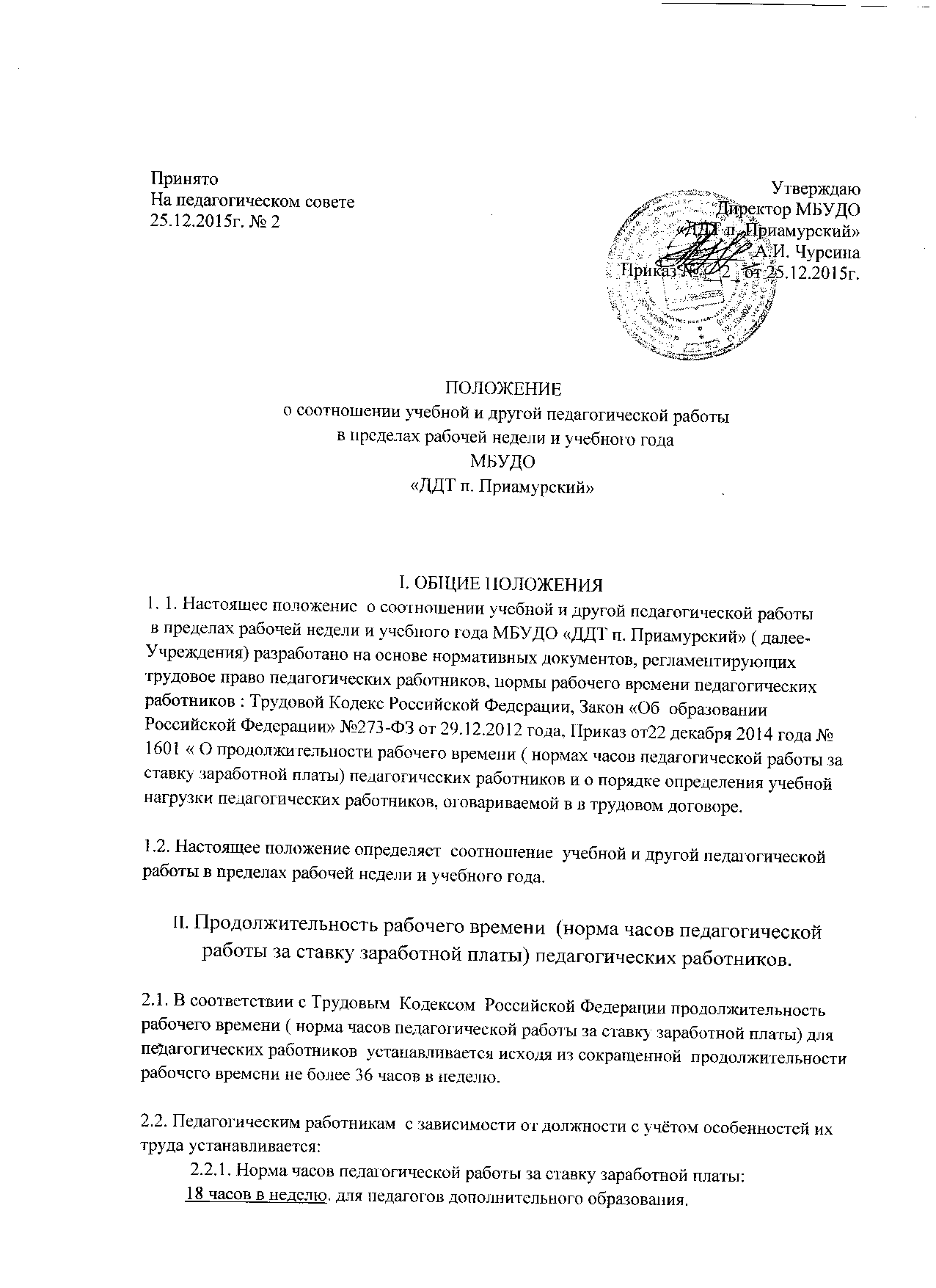 педагогическим работникам заработной платы за месяц с учетом установленногоУчреждением, объема педагогической работы в неделю.2.5.За педагогическую работу, выполняемую педагогическим работником с егописьменного согласия сверх установленной нормы часов за ставку заработной платы либониже установленной нормы часов за ставку заработной платы, оплата производится изустановленного размера ставки заработной платы пропорционально фактическиопределенному объему педагогической работы.III.УЧЕБНАЯ НАГРУЗКА3.1. Учебная нагрузка педагогических работников Учреждения определяется сучетом количества часов по учебным планам, рабочим программам учебных предметов,образовательной программой, кадрового обеспечения Учреждения.3.2.Выполнение педагогической работы регулируется расписанием учебныхзанятий, составляемым с учетом педагогической целесообразности, пожелания родителей(законных представителей) обучающихся, соблюдения санитарно-гигиенических норм ирационального использования времени педагогического работника, которое утверждаетсяруководителем Учреждения.3.3.В зависимости от занимаемой должности в рабочее время педагогическихработников включается учебная, методическая, воспитательная работа, индивидуальнаяработа с обучающимися, творческая и исследовательская работа, а также другаяпедагогическая работа, предусмотренная должностными обязанностями и (или)индивидуальным планом, подготовительная, организационная, диагностическая, работапо ведению мониторинга, работа, предусмотренная планами воспитательных,физкультурно-оздоровительных, спортивных, творческих и иных мероприятий,проводимых с обучающимися,другими организационно-распорядительнымидокументами.3.3.1. Рабочее время педагогических работников включает:- выполнение обязанностей, связанных с участием в работе педагогических,методических советов, методических объединений, психолого-педагогических семинаров,методических дней;- выполнение обязанностей, связанных с работой по проведению родительскихсобраний, консультаций, оздоровительных, воспитательных и других мероприятий,предусмотренных образовательной программой Учреждения;- время, затрачиваемое непосредственно на подготовку к работе по обучению ивоспитанию обучающихся, изучению их индивидуальных способностей, интересов исклонностей;- выполнение дополнительно возложенных на педагогических работниковобязанностей, непосредственно связанных с образовательнойдеятельностью, ссоответствующей дополнительной оплатой труда (заведование учебными кабинетами ит.п.).3.3.2. Периоды осенних, зимних, весенних и летних каникул, не совпадающие сежегодным оплачиваемым основным и дополнительным отпусками, являются рабочимвременем педагогических работников Учреждения. В эти периоды педагогическиеработники:- работают по расписанию с обучающимися Учреждения;- проводят воспитательные мероприятия.3.3.3. В летние каникулы все педагогические работники, как правило, работают влетнем оздоровительном лагере с дневным пребыванием при Учреждении.3.4. Учебная нагрузка педагогических работников, принятых на работу во времялетних каникул обучающихся, определяется в пределах нормы часов 3педагогическойработы в неделю, установленной за ставку заработной платы и времени,необходимого для выполнения других должностных обязанностей.3.5. Периоды отмены занятий (образовательной деятельности) для обучающихсяпосанитарно-эпидемиологическим, климатическим и другим основаниям являются рабочимвременем педагогических работников Учреждения.Педагогические работникипривлекаются к учебно-воспитательной, методической, организационной работе.3.6. Объем учебной нагрузки у педагогических работников должен быть, какправило, постоянным на протяжении всего учебного года.Уменьшение объема учебной нагрузки возможно:3.6.1. При отсутствии или сокращении числа обучающихся в группах; 3.6.2. При неосуществлении набора обучающихся в группы; 3.6.3. При несоответствии обучающихся годам обучения, т.е. отсутствие фамилийобучающихся в списках на перевод по годам обучения; 3.6.4. Несоответствие спортивных разрядов,обучающихся требованиям локальныхактов Учреждения к учебно-тренировочным группам.IV.ЗАКЛЮЧИТЕЛЬНЫЕ ПОЛОЖЕНИЯ4.1.Срок действия Положения не ограничен.4.2.При изменении законодательства в данный локальный акт вносятся изменения вустановленном законом порядке.